Олимпиада по физкультуре      24 ноября в г. Добрянке прошел муниципальный этап Всероссийской олимпиады школьников по предмету "Физическая культура" среди обучающихся образовательных учреждений Добрянского района.     В программу соревнований входило: теоретический тест, акробатическая и  баскетбольная комбинации.      Поздравляем победителей и призеров соревнований представителей МАОУ "Полазненской СОШ № 1:   - Пятковского Никиту - победителя среди юношей 9-11 классов,    - Попова Евгения - победителя среди юношей 7-8 классов,    - Коркодинова Данила - серебряного призера среди юношей 7-8 классов,     - Красильникову Алину - серебряного призера среди девушек 7-8 классов.    Благодарим: Гущину Ксению, Архипенко Ольгу, Нечаеву Елизавету,       Чупину Алину. 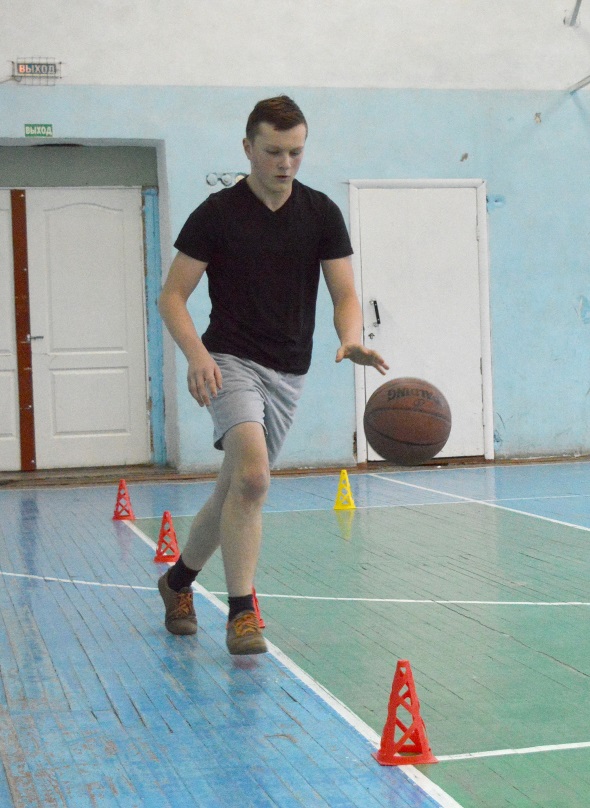 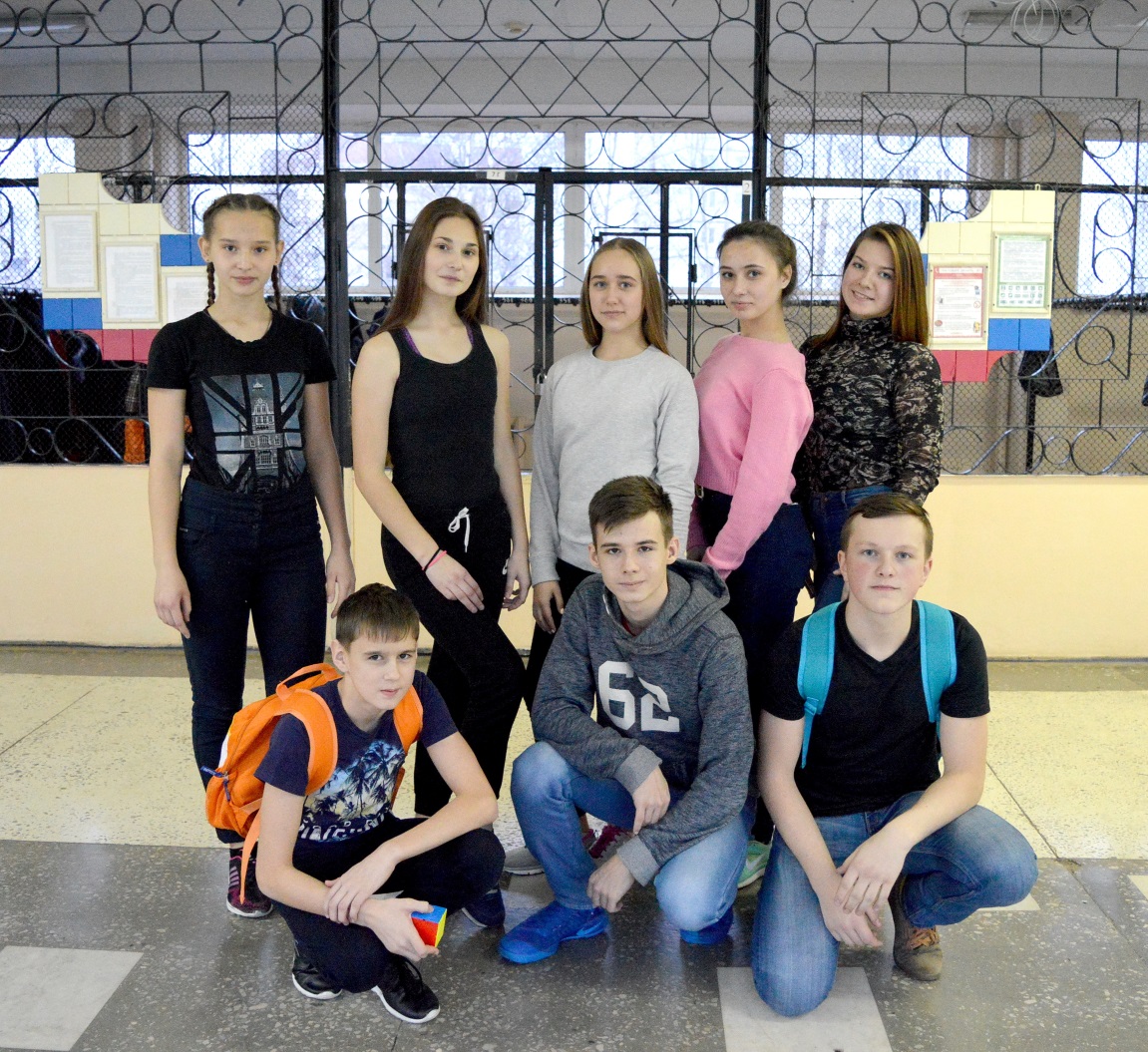 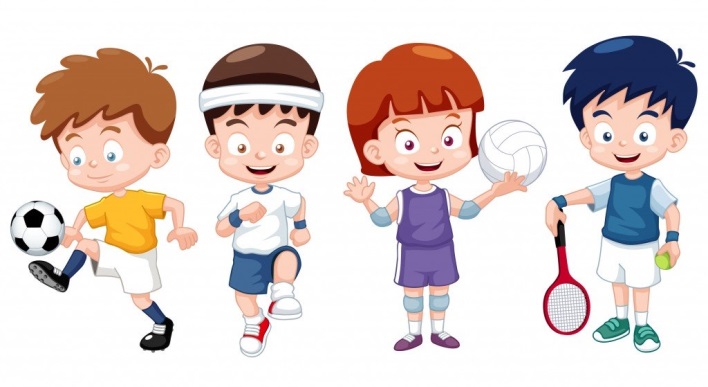 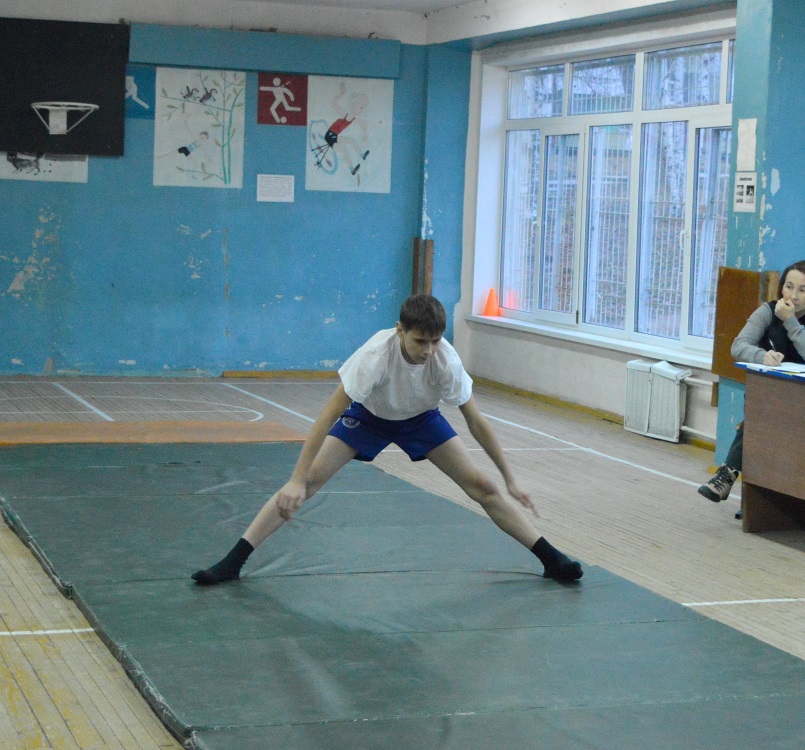 